FORM 2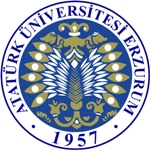 T.C.ATATÜRK ÜNİVERSİTESİKAZIM KARABEKİR EĞİTİM FAKÜLTESİÖĞRETİM ELEMANLARININ GÖREV SÜRESİUZATMALARINA AİT BİLGİ FORMU(Bölüm/Anabilim Dalı Başkanı tarafından doldurulacak)Görev süresinin uzatılması isteminde bulunan öğretim elemanınınA. KİŞİSEL, BİLİMSEL ÖZELLİKLERİ ve BÖLÜM/ANABİLİM DALI İÇİ FAALİYETLERİB. GÖREV SÜRESİNİN UZATILMA DURUMU* Bölüm/Anabilim Dalı kurulu gerekçeli kararı eklenecektir.Bu form Bölüm/Anabilim Dalı Başkanları tarafından bilgisayar ortamında doldurulup, onaylandıktan sonra FORM-1 ve ekleriyle birlikte gizli olarak Dekanlığa sunulacaktır.     ÜNVANI, ADI VE  SOYADIBÖLÜMÜANABİLİM DALIÇok iyiİyiOrtaZayıfMESAİYE DEVAM DURUMUTOPLANTILARA KATILMA DURUMUBÖLÜM/ANABİLİM DALI FAALİYETLERİNE KATKISIGÖREV ANLAYIŞI ve VERİMLİLİĞİSOSYAL ETKİNLİKLERE KATILMA DURUMUMESAİ ARKADAŞLARI İLE UYUMU ve SOSYAL İLİŞKİLERSORUMLULUK ALMA DURUMUKILIK KIYAFETİNİN KURALLARA UYGUNLUĞUİLETİŞİM KURMA BECERİSİMESLEĞİNE OLAN SAYGISIBİLİMSEL ETİK KURALLARA UYUMUÖĞRENCİLERE KARŞI TUTUMUALANIYLA İLGİLİ GELİŞMELERİ İZLEME DURUMUKONGRE, KONFERANS, SEMPOZYUM  VB. KATILMA DURUMUDERS, LABORATUAR VE UYGULAMALARDAKİ TİTİZLİĞİALANINA HAKİMİYETİALANINDAKİ BİLGİ DÜZEYİÇALIŞMA DİSİPLİNİ SÖZLÜ İFADE BECERİSİYAZILI İFADE BECERİSİGENEL GÖRÜŞÜNÜZ   Bir yıl süre ile uzatılsın			   Altı ay süre ile uzatılsın   Üç ay süre ile uzatılsın			   Uzatılmasın *Anabilim Dalı Başkanının                                                                                                                         Bölüm Başkanının                          Adı, Soyadı ve İmzası                                                                                                                            Adı, Soyadı ve İmzası                                                                                                